FORMULASI SEDIAAN GEL HAND SANITIZER MINYAK ATSIRI KEMUKUS (Piper cubeba L.) DENGAN BASIS KARBOPOL 940 DIBANDINGKAN Na-CMC TERHADAP AKTIVITAS ANTIBAKTERI Staphylococcus aureusULFA LIANANPM. 172114097ABSTRAK	Kesehatan merupakan aspek penting yang dapat mempengaruhi kualitas hidup setiap individu. Cara yang efektif untuk menjaga kesehatan tubuh adalah dengan menjaga kebersihan, salah satunya adalah kebersihan tangan. Mencuci tangan menggunakan sabun merupakan salah satu cara untuk menjaga kebersihan tangan. Selain sabun, hand sanitizer merupakan sediaan yang lebih efektif dan efisien untuk menjaga kebersihan tangan. Beberapa sediaan hand sanitizer telah banyak dijumpai dipasaran dengan bahan aktif seperti alkohol. Kemukus (Piper cubeba L.) merupakan tanaman yang mengandung minyak atsiri yang memiliki kemampuan sebagai antibakteri. Penelitian ini bertujuan untuk menformulasikan minyak atsiri kemukus dalam sediaan gel hand sanitizer dengan perbandingan basis karbopol 940 dan Na-CMC serta untuk mengetahui aktivitas antibakteri terhadap Staphylococcus aureus. 	Metode penelitian ini adalah eksperimental. Penelitian ini meliputi pengujian KHM minyak atsiri kemukus, pembuatan orientasi basis gel karbopol 940 dan Na-CMC, menformulasikan minyak atsiri kemukus 10%, 15%, dan 20% dalam sediaan gel hand sanitizer dengan perbandingan basis karbopol 940 dan Na-CMC, uji evaluasi sediaan meliputi organoleptis, homogenitas, pH, daya sebar, viskositas, kesukaan, dan iritasi pada kulit, serta pengujian aktivitas antibakteri terhadap Staphylococcus aureus.	Hasil penelitian menunjukkan pengujian KHM dengan konsentrasi 100 mg/ml memiliki zona hambat 9,3 mm pada bakteri Staphylococcus aureus. Minyak atsiri Kemukus (Piper cubeba L.) dapat diformulasikan dalam bentuk sediaan gel hand sanitizer dan stabil baik fisik sediaan, homogenitas, pH, daya sebar, viskositas sediaan serta tidak menimbulkan iritasi kulit. Sediaan gel hand sanitizer minyak atsiri kemukus basis karbopol 940 memiliki aktivitas antibakteri terhadap Staphylococcus aureus dengan diameter rata-rata zona hambat berturut-turut adalah 10,0 mm, 11,6 mm, dan 13,0 mm sedangkan gel hand sanitizer basis Na-CMC memiliki diameter rata-rata zona hambat berturut-turut adalah 9,8 mm, 10,8 mm, dan 12,3 mm.Kata kunci : 	Kemukus, hand sanitizer, karbopol 940, Na-CMC, Staphylococcus 	aureus. THE FORMULATION OF GEL HAND SANITIZER PREPARATION IN KEMUKUS ESSENTIAL OIL (Piper cubeba L.) WITH BASE OF CARBOPOL 940 COMPARED WITH Na-CMC ON ACTIVITIES ANTIBACTERIAL OF Staphylococcus aureusULFA LIANANPM. 172114097ABSTRACT	Health was an essential aspect that affecting quality of life for each individual. An effective way to maintain a healthy body was to keepclean , one of the common way was keep hands clean. Washing hands using soap was one way to keep hands clean. Beside soap, hand sanitizer was more effective and efficient product for maintaining hands clean. Some product of hand sanitizer had been found in the market with active ingredients such as alcohol. Kemukus (Piper cubeba L.) was know as a plant contained essential oils that have ability anti-bacterial. Objective of this research was to formulated kemukus essential oil in gel hand sanitizer with a ratio of carbopol 940 and Na-CMC bases and to determine the anti-bacterial activity against Staphylococcus aureus.	This research method was experimental. This study included MIC tes of kemukus essential oil, preparing base orientation of carbopol 940 and Na-CMC gel, formulating kemukus essential oils with concentration 10%, 15%, and 20% in gel hand sanitizer with a of carbopol 940 and Na-CMC bases, evaluation tests of product such as organoleptic, homogeneity, pH, dispersion, viscosity, preference, and irritation to the skin, and testing anti-bacterial activity against Staphylococcus aureus.	The results showed that MIC of kemukus essential oil was 100 mg/ml with 9.3 mm of inhibition zone againts Staphylococcus aureus bacteria. Kemukus essential oil (Piper cubeba L.) could be formulated as gel hand sanitizer and was stable both in physical characterization of homogeneity, pH, dispersion, viscosity and did not cause skin irritation. The preparation of gel hand sanitizer kemukus essential oil for carbopol 940 base had anti-bacterial activity against Staphylococcus aureus with an average diameter of inhibition zones was 10.0 mm, 11.6 mm, and 13.0 mm respectively, while hand sanitizer base Na-CMC gel had an average diameter of inhibition zones, respectively 9.8 mm, 10.8 mm, and 12.3 mm.Keywords:	Kemukus, hand sanitizer, carbopol 940, Na-CMC, Staphylococcus 	aureusKATA PENGANTAR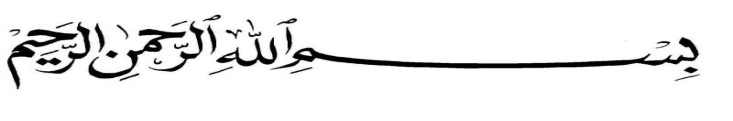 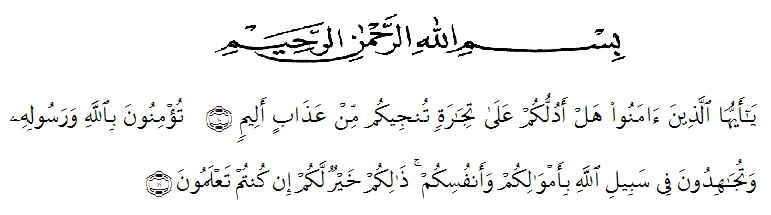 	Artinya: “Hai orang-orang yang beriman, sukakah kamu aku tunjukkan suatu perniagaan yang dapat menyelamatkanmu dari azab yang pedih?”(yaitu) kamu beriman kepada Allah dan RasulNya dan berjihad di jalan Allah dengan harta dan jiwamu. Itulah yang lebih baik bagimu, jika kamu mengetahui.”	Alhamdulillah segala puji syukur penulis ucapkan kehadirat Allah Yang Maha Kuasa yang telah melimpahkan rahmat, hidayah dan kemudahan kepada penulis sehingga dapat menyelesaikan penyusunan bahan seminar ini yang berjudul “Formulasi Sediaan Gel Hand Sanitizer Minyak Atsiri Kemukus (Piper cubeba L.) Dengan Basis Karbopol 940 Dibandingkan Na-CMC Terhadap Aktivitas Antibakteri Staphylococcus aureus”.Pada kesempatan ini penulis mengucapan terima kasih yang sebesar-besarnya kepada kedua orang tua Ayahanda (Alm) Amir Hamzah dan Ibunda Azizah serta keluarga tersayang dengan penuh kasih sayang senantiasa memberikan dukungan, motivasi, bimbingan, do’a dan nasehat selama ini kepada penulis dalam menyelesaikan pendidikan Sarjana Farmasi. Dengan ketulusan hati penulis juga menyampaikan rasa terimakasih yang sebesar-besarnya kepada Ibu Minda Sari Lubis, S.Farm., M.Si., Apt. selaku pembimbing 1, Ibu Gabena Indrayani Dalimunthe, S.Si., M.Si., Apt selaku pembimbing II dan Ibu Melati Yulia Kusumastuti, S.Farm., M.Sc selaku penguji yang telah memberikan banyak masukan, saran dan bimbingan kepada peneliti sehingga selesainya skripsi ini. Pada kesempatan ini penulis juga mengucapkan terima kasih yang sebesar-besarnya kepada : Bapak Rektor Universitas Muslim Nusantara AL Washliyah Medan, Bapak H. Hardi Mulyono Surbakti, SE., M.AP.Ibu Minda Sari Lubis, S.Farm., M.Si., Apt. selaku Plt. Dekan Fakultas Farmasi Universitas Muslim Nusantara AL Washliyah Medan.Ibu Debi Meilani, S.Si., M.Si., Apt sebagai Wakil Dekan I dan Ibu Melati Yulia Kusumastuti, S.Farm., M.Sc sebagai Wakil Dekan II. Ibu Rafita Yuniarti, S.Si., M.Kes., Apt. selaku Kepala Laboratorium Terpadu Farmasi Universitas Muslim Nusantara AL Washliyah Medan beserta laboran yang telah memberikan izin kepala penulis untuk menggunakan fasilitas laboratorium.Bapak/Ibu staf pengajar Fakultas Farmasi Program Studi Farmasi Universitas Muslim Nusantara AL Washliyah Medan yang telah mendidik dan membina penulis hingga dapat menyelesaikan pendidikan.Semua teman-teman terdekat penulis dan mahasiswa/i Program Studi Farmasi yang turut memberi semangat dan dorongannya kepada penulis selama melakukan penelitian dan menyelesaikan penulisan skripsi ini.Semoga bantuan yang diberikan kepada penulis mendapatkan balasan dari Allah SWT. Penulis menyadari bahwa skripsi ini masih jauh dari kesempurnaan., oleh karena itu dengan segala kerendahan hati penulis menerima kritik dan saran yang dapat membangun dari semua pihak guna perbaikan skripsi ini. Untuk itu penulis mengharapkan kritik dan saran yang membangun dari semua pihak guna perbaikan skripsi ini. Akhir kata penulis berharap semoga skripsi ini dapat bermanfaat bagi ilmu pengetahuan khususnya di bidang Farmasi.Medan,   Juli 2019Penulis       Ulfa LianaDAFTAR ISIHalamanJUDUL HALAMAN PENGESAHANABSTRAK 		iABSTRACT		iiKATA PENGANTAR		iiiDAFTAR  ISI		viDAFTAR TABEL 		xDAFTAR GAMBAR 		xiDAFTAR LAMPIRAN 		xiiBAB I	PENDAHULUAN		1	1.1	Latar belakang		1	1.2	Rumusan masalah		3	1.3	Hipotesis		3	1.4	Tujuan peneliti		 3	1.5	Manfaat penelitian		4BAB II	TINJAUAN PUSTAKA		5	2.1	Tanaman Kemukus		5		2.1.1	Taksonomi tanaman kemukus		5		2.1.2	Morfologi tanaman		5		2.1.3	Nama umum dan daerah		6Kandungan kimia		62.1.5	Manfaat kemukus		6	2.2	Minyak Atsiri		7		2.2.1	Penggolongan minyak atsiri		7		2.2.2	Komponen minyak atsiri		8		2.2.3	Manfaat minyak atsiri		9	2.3	Gel		9		2.3.1	Jenis gel		10		2.3.2	Basis gel 		10		2.3.3	Jenis-jenis basis gel		11		2.3.4	Sifat gel		11		2.3.5	Syarat-syarat sediaan gel		12		2.3.6	Keuntungan sediaan gel 		12		2.3.7	Kekurangan sediaan gel 		12 	2.4	Evaluasi Sediaan Gel		13	2.5	Hand Sanitizer		14		2.5.1	Uraian bahan untuk sediaan hand sanitizer		14	2.6	Kulit		16		2.6.1	Anatomi Kulit		16		2.6.2	Fungsi Kulit		17	2.7	Bakteri			19		2.7.1	Uraian bakteri		19		2.7.2	Fase pertumbuhan bakteri		20		2.7.3	Klasifikasi bakteri		20	2.8	Staphylococcus aureus		23		2.8.1	Klasifikasi Staphylococcus aureus		23		2.8.2	Morfologi		24		2.8.3	Patogenesis dan Gejala Klinis		24	2.9	Uji Antimikroba		24		2.9.1	Uji Aktivitas Antimikroba		26	2.10	Mekanisme Kerja Zat Antimikroba		28BAB III	 METODE PENELITIAN		30	3.1	Jenis dan Rancangan Penelitian		30	3.2	Lokasi dan Waktu Penelitian		30		3.2.1	Lokasi Penelitian		30		3.2.2	Waktu Penelitian		30	3.3	Alat dan Bahan		30		3.3.1	Alat 		30		3.3.2	Bahan 		30	3.4	Tempat Pengambilan Sampel		31	3.5	Uji Antibakteri		31		3.5.1	Identifikasi bakteri		31		3.5.2	Pembuatan Manitol Salt Agar (MSA)		32	3.6	Pembuatan Media Nutrient Agar (NA)		32	3.7	Pembuatan Media Agar Miring 		33	3.8	Peremajaan Bakteri		33	3.9	Pembuatan Suspensi Standar Mc Farland		33	3.10	Pembuatan Suspensi Bakteri Uji		33	3.11	Pembuatan Media Mueller Hinton Agar (MHA)		34	3.12	Pembuatan Larutan Pengencer Minyak Atsiri Kemukus (Piper 		cubeba L.) Dengan Berbagai Konsentrasi		34	3.13	Uji Konsentrasi Hambat Minimum (KHM) Minyak Atsiri 		Kemukus (Piper cubeba L.)		35	3.14	Formula Sediaan Gel Hand Sanitizer		35		3.14.1	Pembuatan Basis Gel Hand Sanitizer (Orientasi)		36		3.14.2	Pembuatan Sediaan Gel Hand Sanitizer		37	3.15	Evaluasi Sediaan Gel		38		3.15.1	Pemeriksaan organoleptis sediaan		39		3.15.2	Pemeriksaan homogenitas		39		3.15.3	Pengujian pH sediaan		39		3.15.4	Uji daya sebar sediaan		39		3.15.5	Uji viskositas sediaan		40		3.15.6	Uji iritasi sediaan		40		3.15.7	Uji Kesukaan Pada Sukarelawan		40	3.16	Uji aktivitas antibakteri gel hand sanitizer terhadap bakteri 		Staphylococcus aureus		40BAB IV	HASIL DAN PEMBAHASAN 		42	4.1	Hasil Uji Konsentrasi Hambat Minimum (KHM) Minyak 		Atsiri Kemukus (Piper cubeba L.)		42	4.2	Hasil Formulasi Orientasi Basis Gel Hand Sanitizer		43	4.3	Hasil Evaluasi Stabilitas Sediaan Gel Hand Sanitizer		44		4.3.1	Hasil pengamatan organoleptis dan uji kesukaan sediaan 			gel hand sanitizer		44		4.3.2	Hasil pengamatan homogenitas sediaan gel hand sanitizer	48		4.3.3	Hasil pengujian pH sediaan gel hand sanitizer		49		4.3.4	Hasil pengamatan uji viskositas sediaan gel hand			 Sanitizer		50		4.3.5	Hasil uji daya sebar sediaan gel hand sanitizer		50		4.3.6	Hasil pengamatan uji iritasi pada sediaan gel hand 			sanitizer		51	4.4	Hasil Uji Aktivitas Antibakteri		52BAB V	KESIMPULAN DAN SARAN 		56	5.1	Kesimpulan		56	5.2	Saran		56DAFTAR PUSTAKA		57LAMPIRAN		62DAFTAR TABELHalamanTabel 3.1	Formulasi orientasi basis gel karbopol dengan konsentrasi 		0,5%, 1%, 1,5%, dan 2%. 		36Tabel 3.2	Formulasi orientasi basis gel Na-CMC dengan konsentrasi 		3%, 4%, 5%, dan 6%.		37Tabel 3.3	Formulasi gel hand sanitizer minyak atsiri kemukus dengan 		basis gel karbopol 940		37Tabel 3.4	Formulasi gel hand sanitizer minyak atsiri kemukus dengan 		basis gel Na-CMC		38Tabel 4.1	Hasil uji konsentrasi hambat minimum minyak atsiri kemukus		(Piper cubeba L.) terhadap bakteri Staphylococcus aureus		42Tabel 4.2	Hasil pengamatan orientasi basis gel karbopol 940 dan 		Na-CMC		43Tabel 4.3	Hasil pengamatan organoleptis sediaan hand sanitizer		44Tabel 4.4	Hasil uji interval nilai kesukaan organoleptis tiap formula 		Basis Karbopol 940		46Tabel 4.5	Hasil uji interval nilai kesukaan organoleptis tiap formula 		Basis Na-CMC		47Tabel 4.6	Hasil pengamatan homogenitas sediaan gel Hand sanitizer		48Tabel 4.7 	Hasil pengamatan pH sediaan hand sanitizer		49Tabel 4.8 	Hasil uji viskositas sediaan gel hand sanitizer		50Tabel 4.9	Hasil uji daya sebar sediaan gel hand sanitizer		50Tabel 4.10	Hasil uji iritasi dari sediaan		52Tabel 4.11	Hasil analisis menggunakan ANOVA (Analisis Of Variance) 		dengan metode Duncan pada diameter zona hambat uji 		aktivitas gel hand sanitizer basis karbopol 940 dan Na-CMC 		terhadap bakteri Staphylococcus aureus		52Tabel 4.12	Hasil uji aktivitas gel hand Sanitizer basis karbopol 940 dan 		Na-CMC terhadap bakteri Staphylococcus aureus dianalisis 		Menggunakan metode Independent Samples T-Test dengan		tingkat kemaknaan (p<0,05)		54DAFTAR GAMBAR Halaman Gambar 2.1	Tanaman kemukus (Piper cubeba L.)		5Gambar 2.2	Anatomi kulit		17Gambar 2.3	Bakteri Staphylococcus aureus		23DAFTAR LAMPIRAN HalamanLampiran 1.	Certificate OF Analysis Minyak Kemukus		62Lampiran 2.	Bagan Alir Formulasi Gel Hand Sanitizer Minyak Atsiri 		Kemukus (Piper cubeba L.) basis karbopol		63Lampiran 3.	Bagan Alir Formulasi Gel Hand Sanitizer Minyak Atsiri 		Kemukus (Piper cubeba L.) Basis Na-CMC		64Lampiran 4.	Bagan Alir Pengujian Aktivitas Antibakteri Sediaan Gel 		Hand Sanitizer Minyak Kemukus (Piper cubeba L.)		65Lampiran 5.	Hasil Sediaan Gel Hand Sanitizer		66Lampiran 6. 	Uji Homogenitas Sediaan Gel Hand Sanitizer		67Lampiran 7.	Uji Daya Sebar Sediaan Gel Hand Sanitizer Basis 		Karbopol 940		68Lampiran 8.	Uji Daya Sebar Sediaan Gel Hand Sanitizer Basis 		Na-CMC		69Lampiran 9.	Hasil Uji Iritasi Kulit		70Lampiran 10.	Hasil Uji Viskositas Sediaan Gel Hand Sanitizer 		Karbopol 940		71Lampiran 11.	Hasil Uji Viskositas Sediaan Gel Hand Sanitizer Basis		Na-CMC		72Lampiran 12.	Pengamatan Mikroskopik Terhadap Bakteri 		Staphylococcus aureus		73Lampiran 13.	Diameter Hambatan Pertumbuhan Bakteri Staphylococcus 		aureus Sediaan Gel Hand Sanitizer Basis Karbopol 940		74Lampiran 14. 	Diameter Hambatan Pertumbuhan Bakteri Staphylococcus 		aureus Sediaan Gel Hand Sanitizer Basis Na-CMC		75Lampiran 15. 	Contoh Lembar Penilaian Kuisioner		76Lampiran 16. 	Data dan Perhitungan Rentang Kesukaan Warna Secara		Organoleptis Terhadap Berbagai Formula Gel Hand 		Sanitizer Basis Karbopol 940		77Lampiran 17. 	Data dan Perhitungan Rentang Kesukaan Bau Secara 		Organoleptis Terhadap Berbagai Formula Gel Hand 		Sanitizer Basis Karbopol 940		82Lampiran 18.	Data dan Perhitungan Rentang Kesukaan Bentuk Secara		Organoleptis Terhadap Berbagai Formula Gel Hand 		Sanitizer Basis Karbopol 940		87Lampiran 19. 	Data dan Perhitungan Rentang Kesukaan Warna Secara		Organoleptis Terhadap Berbagai Formula Gel Hand 		Sanitizer Basis Na-CMC		92Lampiran 20.  	Data dan Perhitungan Rentang Kesukaan Bau Secara 		Organoleptis Terhadap Berbagai Formula Gel Hand		Sanitizer Basis Na-CMC		97Lampiran 21.	Data dan Perhitungan Rentang Kesukaan Bentuk Secara		Organoleptis Terhadap Berbagai Formula Gel Hand 		Sanitizer Basis Na-CMC		102Lampiran 22.	Data Analisis Menggunakan ANOVA (Analisis Of 		Variance) Dengan Metode Duncan Pada Uji Aktivitas 		Gel Hand Sanitizer Basis Karbopol 940 Terhadap Bakteri 		Staphylococcus aureus		107Lampiran 23.	Data Analisis Menggunakan ANOVA (Analisis Of 		Variance) Dengan Metode Duncan Pada Uji Aktivitas 		Gel hand sanitizer Basis Na-CMC Terhadap Bakteri 		Staphylococcus aureus		109Lampiran 24. 	Data SPSS Uji Aktivitas Gel Hand Sanitizer Basis Gel 		Karbopol 940 Dibandingkan Na-CMC Terhadap Bakteri 		Staphylococcus aureu Menggunakan Metode Independent 		Sample T-Test		111Lampiran 25.	Surat Pernyataan Sukarelawan		113